استخدام صنادیق االدخال Input Boxیستدخم ھذا النوع من الدوال لاخذ المعلومات من المستخدم حیث یقوم ھذا النوع من الدوال بعرض رسالة وكذلك مجموعة من ال Controls التابعة لھا.مكونات صندوق الحوار الذي یتم عرضھ باستخدام Input BoxMessage -1 وھي الرسالة التي یعرضھا للمستخدم.-2 صندوق نص Text Box ویستخدم لادخال البیانات فیة.-3 زر ok-4 زر . Cancelیتم الحصول على استجابة المستخدم من خالل الضغط على زر Ok أو على زر Cancelالشكل العام لھذه الدالة:str_var = InputBox (prompt, [title], [default], [x_pos] , [y_pos])Prompt -1 وتمثل النص الحرفي الذي یعبر عن الرسالة التي نرید عرضھا.Title -2 یمثل عنوان Dialog Box وھو اختیاري.Default -3 ویمثل النص الحرفي الذي نرید عرضة داخل الصندوق وھو اختیاري.x_pos -4 یمثل الموقع الافقي الذي سوف یظھر علیة . Input Boxy_pos -5 یمثل الموقع العمودي الذي سوف یظھر علیة . Input Box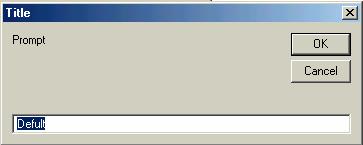 مثال : صمم نافذة تحتوي على صندوق قائمة و زري امر ثم اكتب شفرة برمجیة لتمكین المستخدم من عمل ما یلي:-1 زر الامرالاول لتمكین المستخدم من عرض المعلومات التي تم ادخالھا الى صندوق القائمة عن طریق صندوق الادخال.-2 زر الامر الثاني لتمكین المستخدم من مسح المعلومات التي تم ادخالھا سلفا بعد ان تظھر رسالة تاكید على طلب المسح.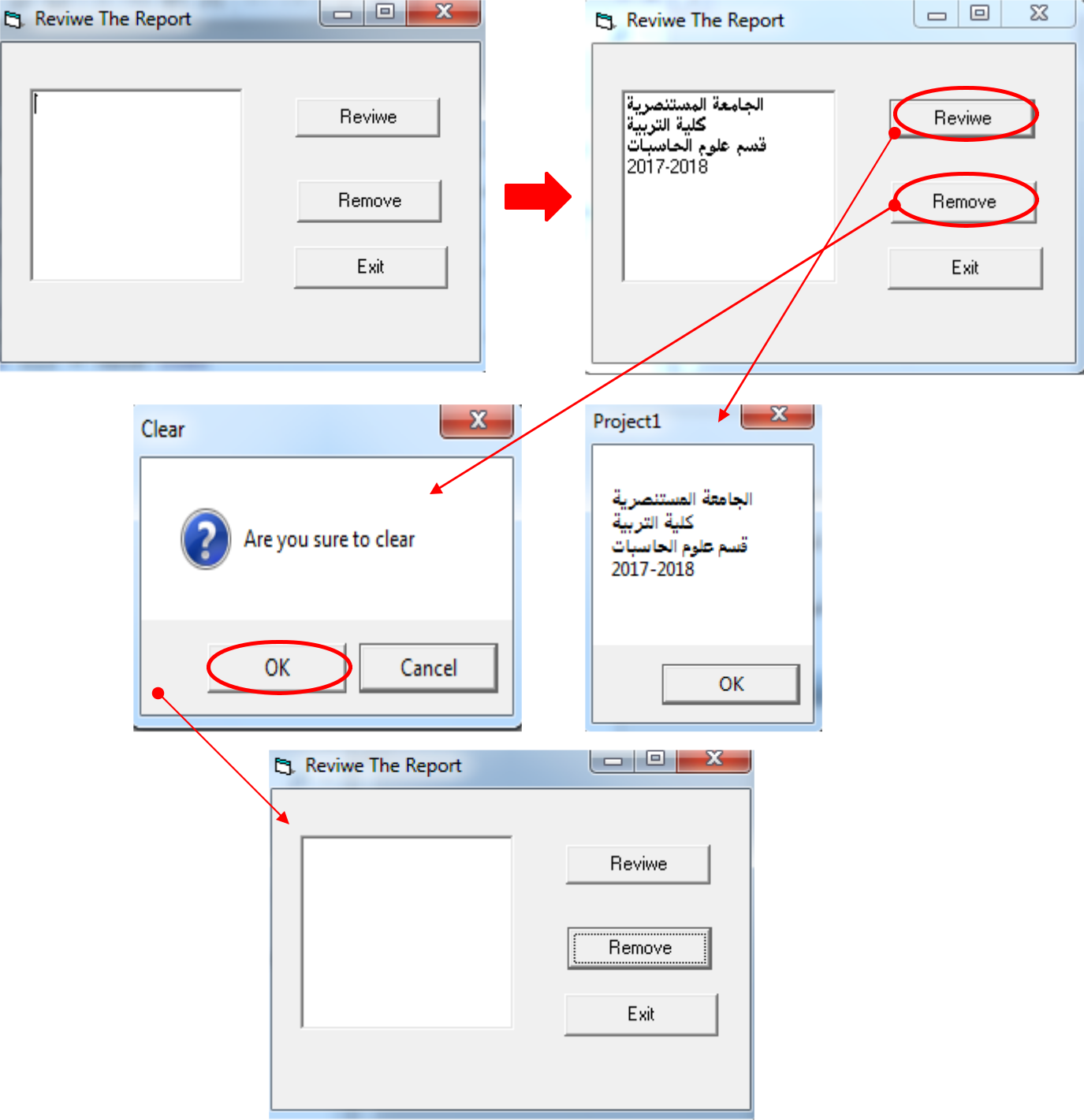 Assigment: Write a V.B program according to the following GUI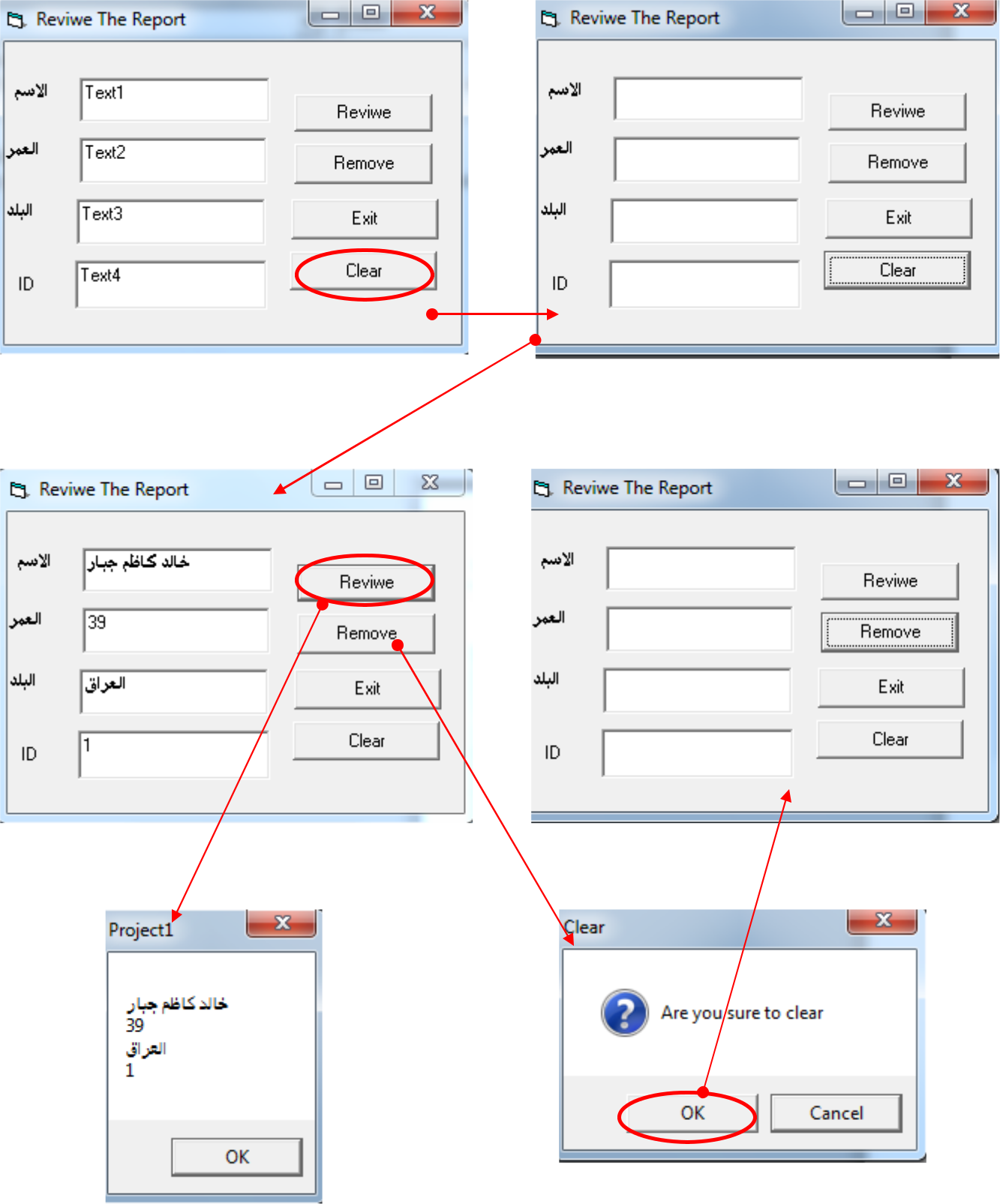 